DEN DĚTÍ V MŠ děti si užijí dopoledne plné her, soutěží a tanceza příznivého počasí na školní zahraděve čtvrtek 1. června 2023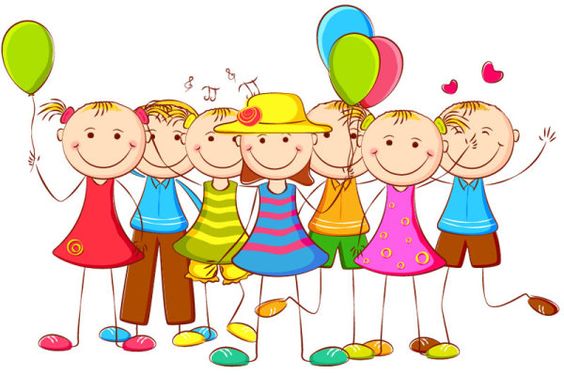 